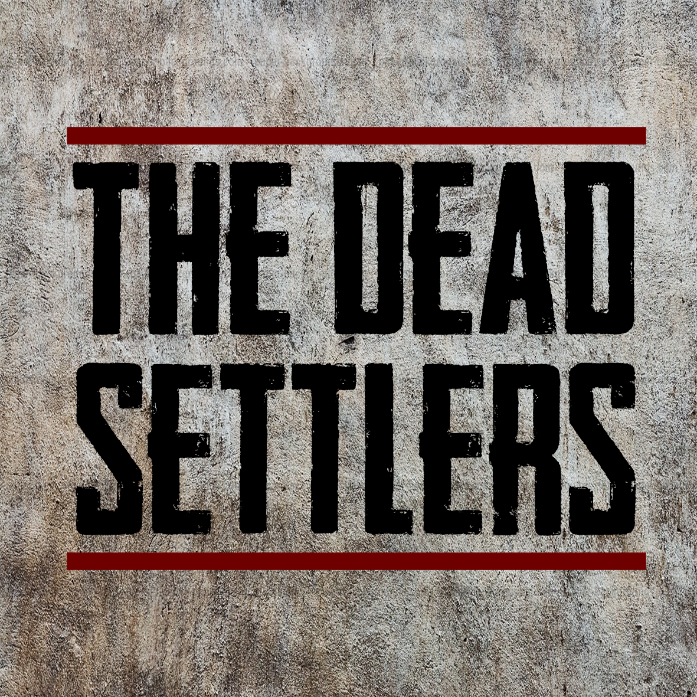 BioThe Dead Settlers are a 4-piece indie/blues rock band from Glasgow formed in 2013. Their main influences include Oasis, Kasabian and Arctic Monkeys. 

The band have played many venues in Glasgow and further afield including a number of slots the illustrious King Tut's Wah Wah Hut. They have also played at various local festivals including slots at The Glasgow Southside Fringe Festival, Edinburgh Fringe Festival, King Tuts New Year Revolution Festival and the Grab Life By: All Dayer.

The Dead Settlers debut EP ‘Burn With Me’ was released on 18th November 2016 on all major online retailers and streaming services, as well as a limited physical release. The EP was launched to a sold out crowd at Audio in Glasgow on the same night. The band are scheduled to headline King Tuts Wah Wah Hut on January 14th 2017, as part of King Tut's New Year's Revolution festival.MembersRichard Freed – Vocals and GuitarScott McGready – BassJonny McGeechan – Lead GuitarKris Slavin – DrumsContactRich - 07729734668Scott -  07921167328Email: deadsettlers@outlook.comMusicEP download link (promo use only) - https://www.dropbox.com/sh/23pko2bhblc6wq8/AACIIgTvLUiyH4mfC7FOGekZa?dl=0Video of ‘The Sun’ performed live at King Tut’s Wah Wah Hut on 5th August 2016 https://youtu.be/XyvOJeMb4uAWebsitesFacebook: https://www.facebook.com/deadsettlers/Twitter: https://twitter.com/DeadSettlersSoundcloud: https://soundcloud.com/the_dead_settlersYoutube - https://www.youtube.com/user/deadsettlersReverbNation: https://www.reverbnation.com/thedeadsettlersSpotify: https://open.spotify.com/artist/4aKaNZd1HwDxUZVmqyAbZbBandcamp: https://thedeadsettlers.bandcamp.com/Gig HistoryThe Record Factory, Glasgow – 23rd May 2014The Beresford Lounge, Glasgow – 4th June 2014Box, Glasgow – 30th July 2014Pivo Pivo, Glasgow – 30th August 2014Kitty O’Shea’s, Glasgow – 20th December 2014Box, Glasgow – 12th February 2015Kitty O Shea’s, Glasgow – 18th April 2015King Tut’s Wah Wah Hut, Glasgow (headline show) – 13th August 2015Nice N Sleazy, Glasgow (supporting Cupids) – 11th October 2015King Tut’s Wah Wah Hut, Glasgow (new year revolution supporting Patersani) – 19th January 2016The Bungalow, Paisley – 11th March 2016King Tut’s Wah Wah Hut, Glasgow (supporting Tibet) – 11th March 2016The Glad Café, Glasgow (Southside Fringe headline show) – 28th May 2016King Tut’s Wah Wah Hut, Glasgow (Supporting Foggy City Orphan) – 5th August 2016Caorunn Artist’s Garden, Edinburgh (Fringe Festival Acoustic show) – 14th August 2016Sweeney’s On The Park (Acoustic) – 15th September 2016Grab Life By: All Dayer Launch @ Broadcast, Glasgow – 2nd October 2016Buff Club (Supporting The Barmines) – 29th October 2016Audio (‘Burn With Me’ EP launch show) – 18th November 2016Upcoming GigsKing Tut’s Wah Wah Hut, Glasgow (New Year Revolution headline slot) – 14th January 2017‘Burn With Me’ EP Launch Poster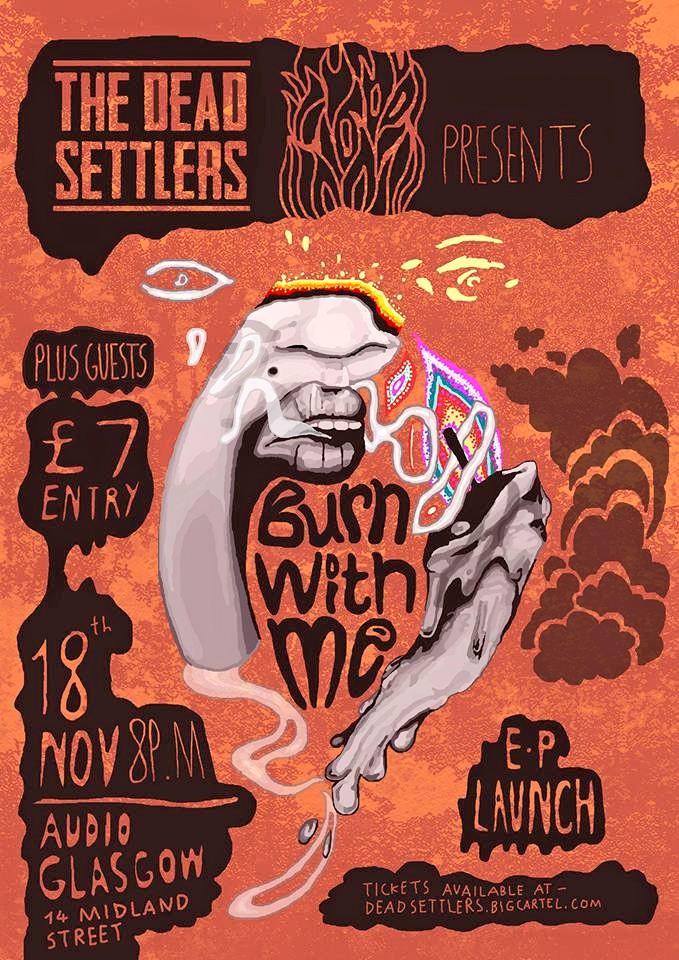 ‘Burn With Me’ EP Artwork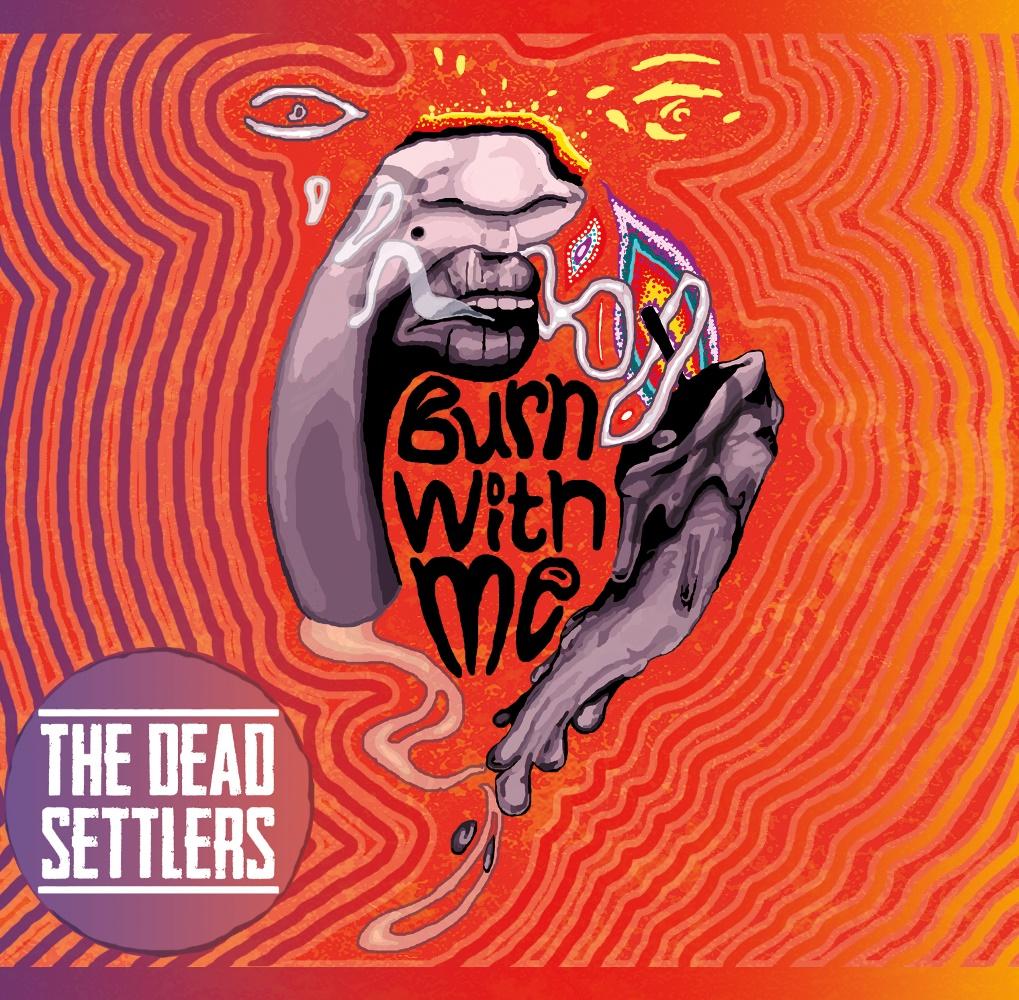 King Tut’s Wah Wah Hut, Glasgow (New Year Revolution supporting Patersani) – 19th January 2016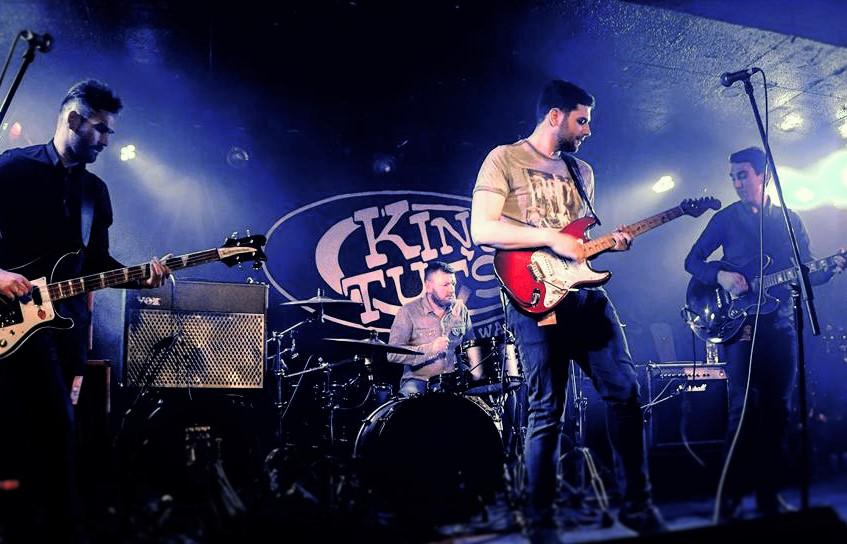 King Tut’s Wah Wah Hut, Glasgow (supporting Tibet) – 11th March 2016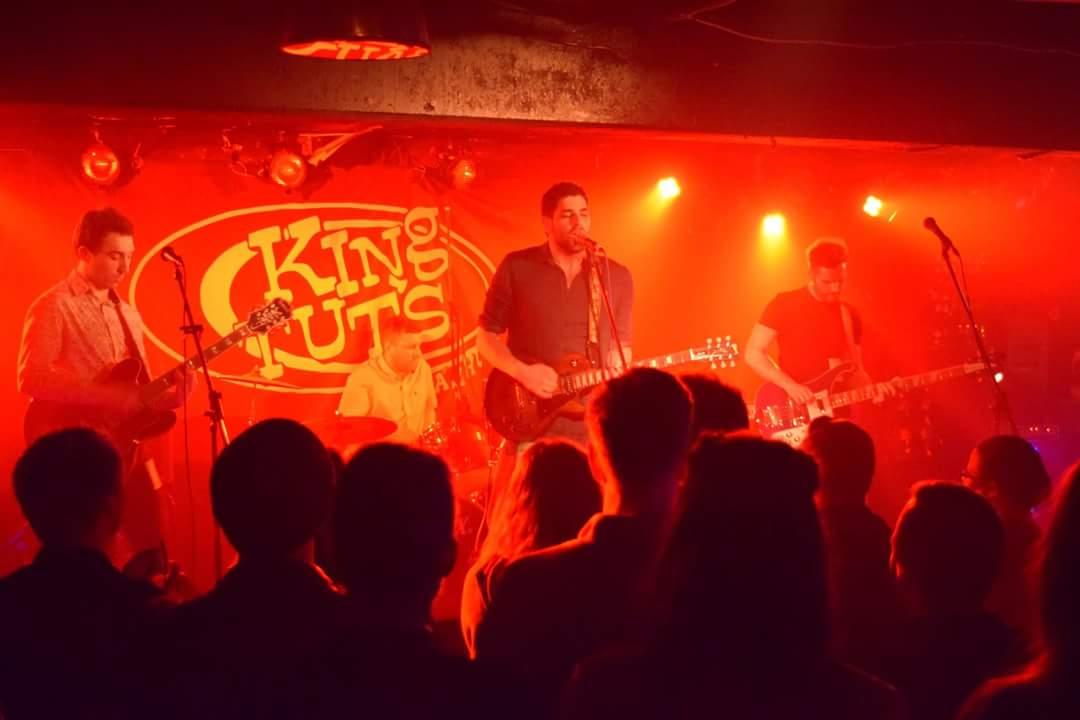 The Glad Café, Glasgow (Southside Fringe headline show) – 28th May 2016


Audio, Glasgow (Burn With Me EP launch) - 18th November 2016



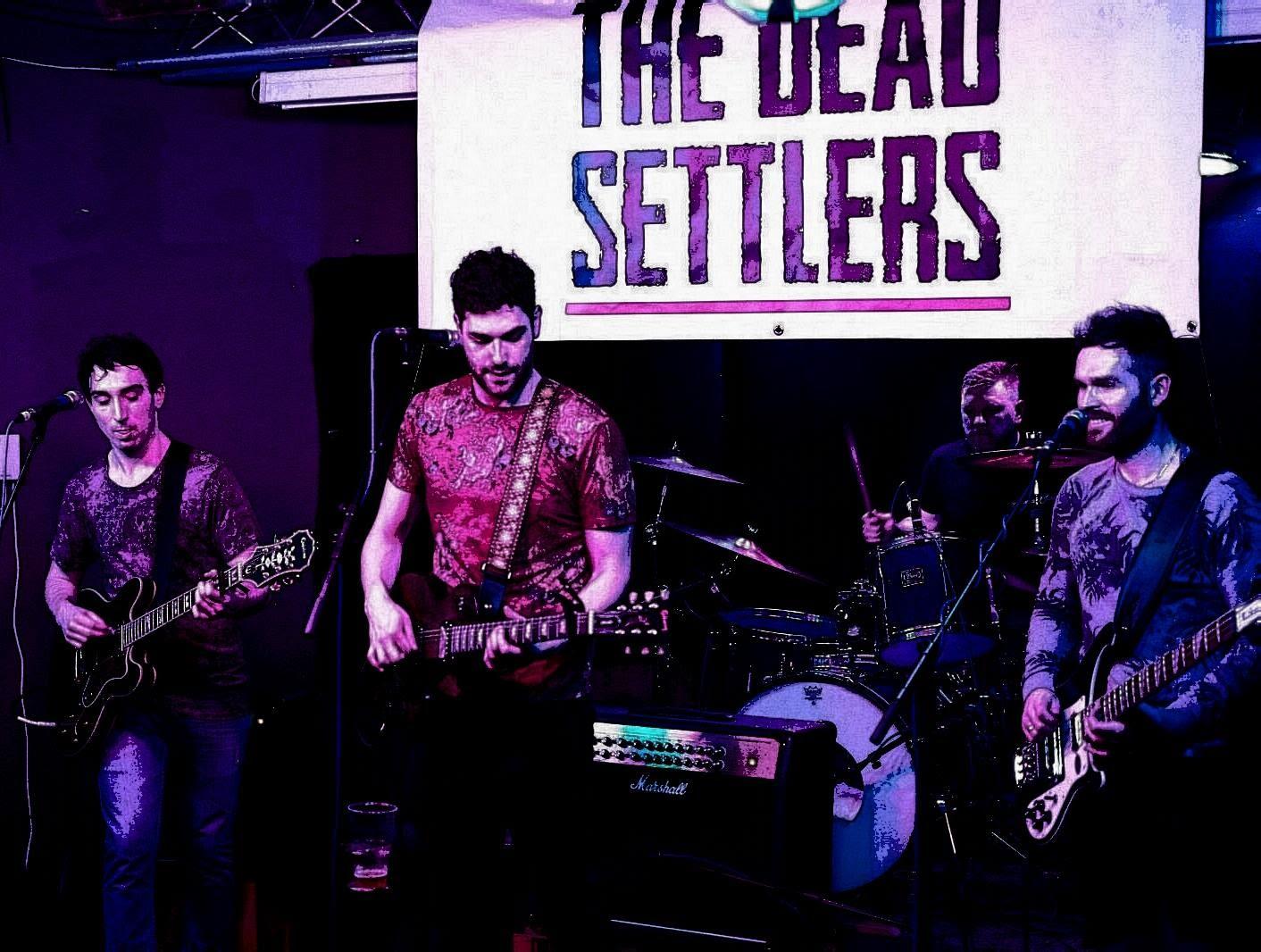 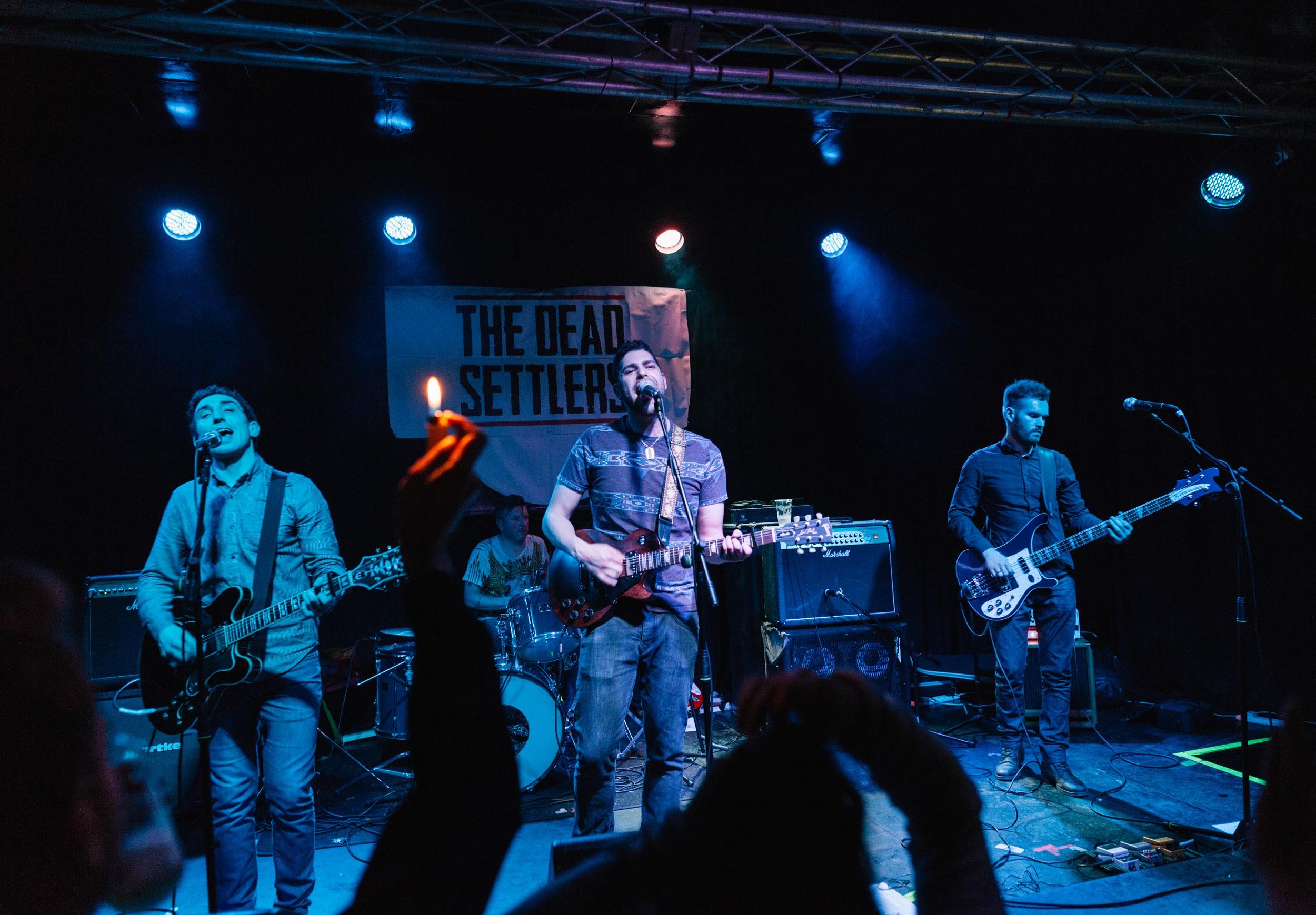 King Tut’s Wah Wah Hut, Glasgow (Supporting Foggy City Orphan) – 5th August 2016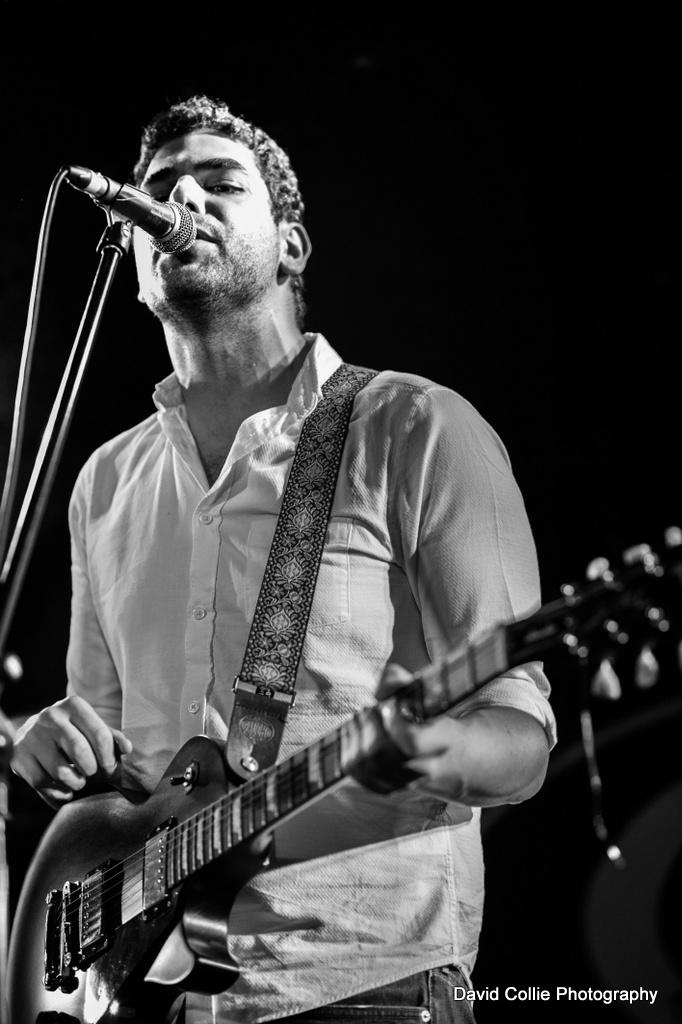 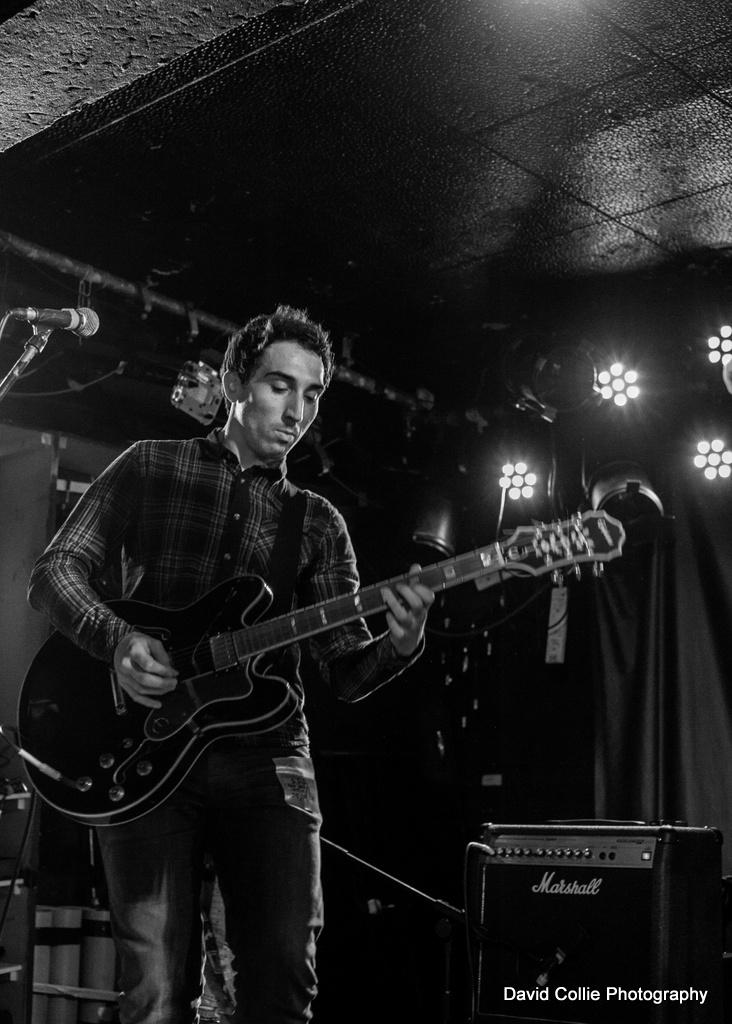 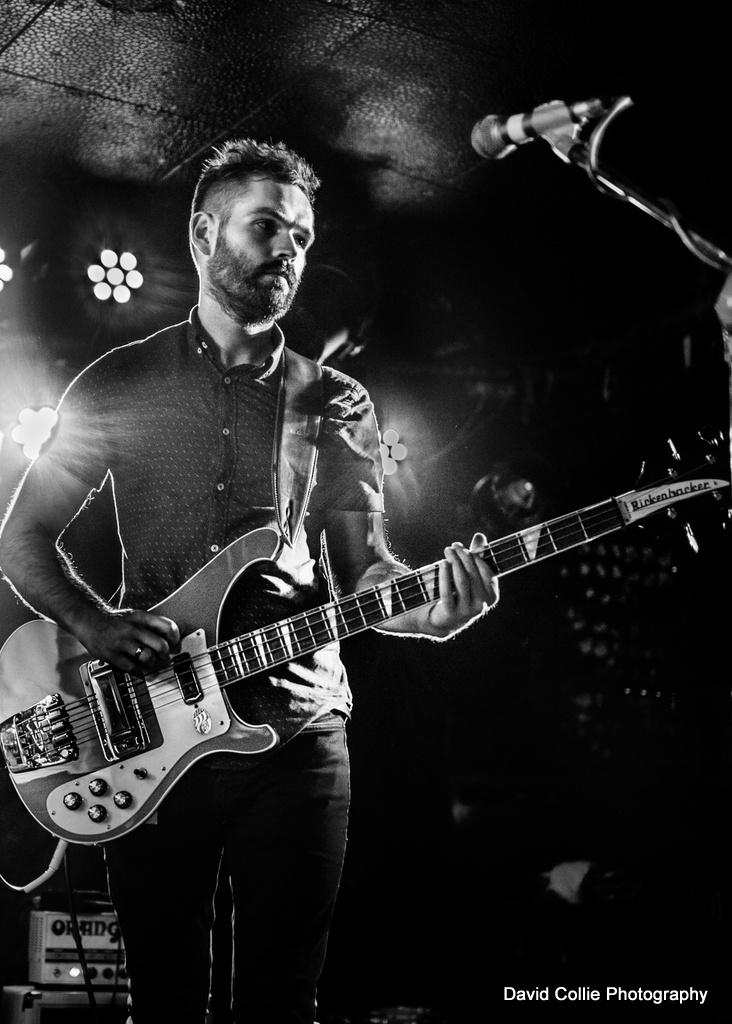 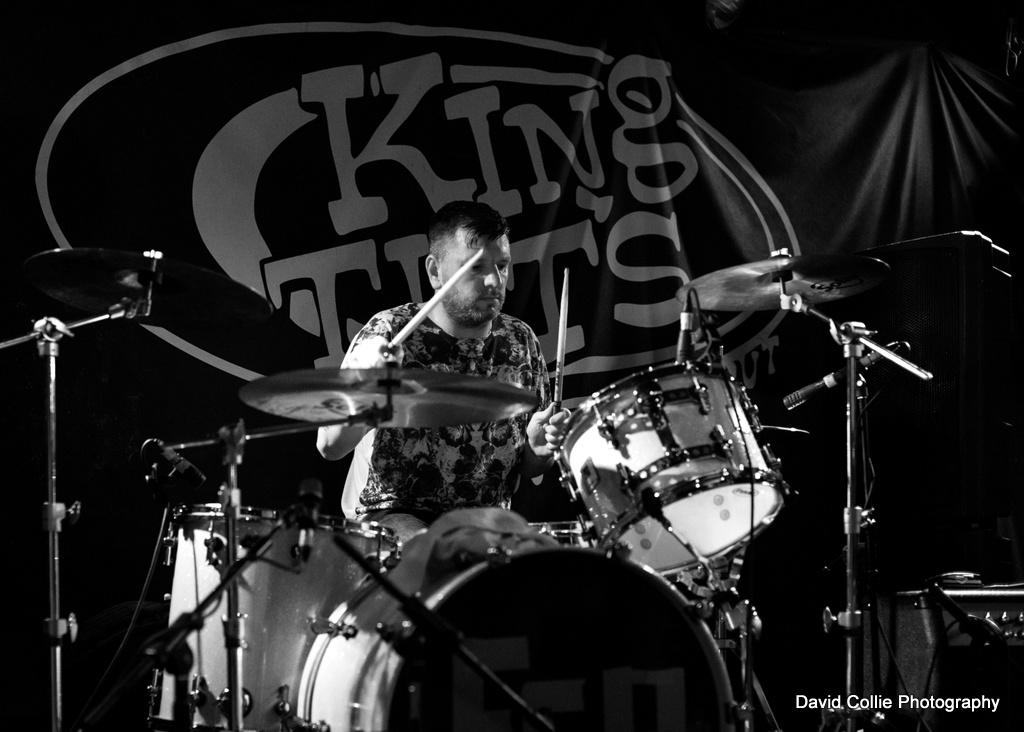 Band Photos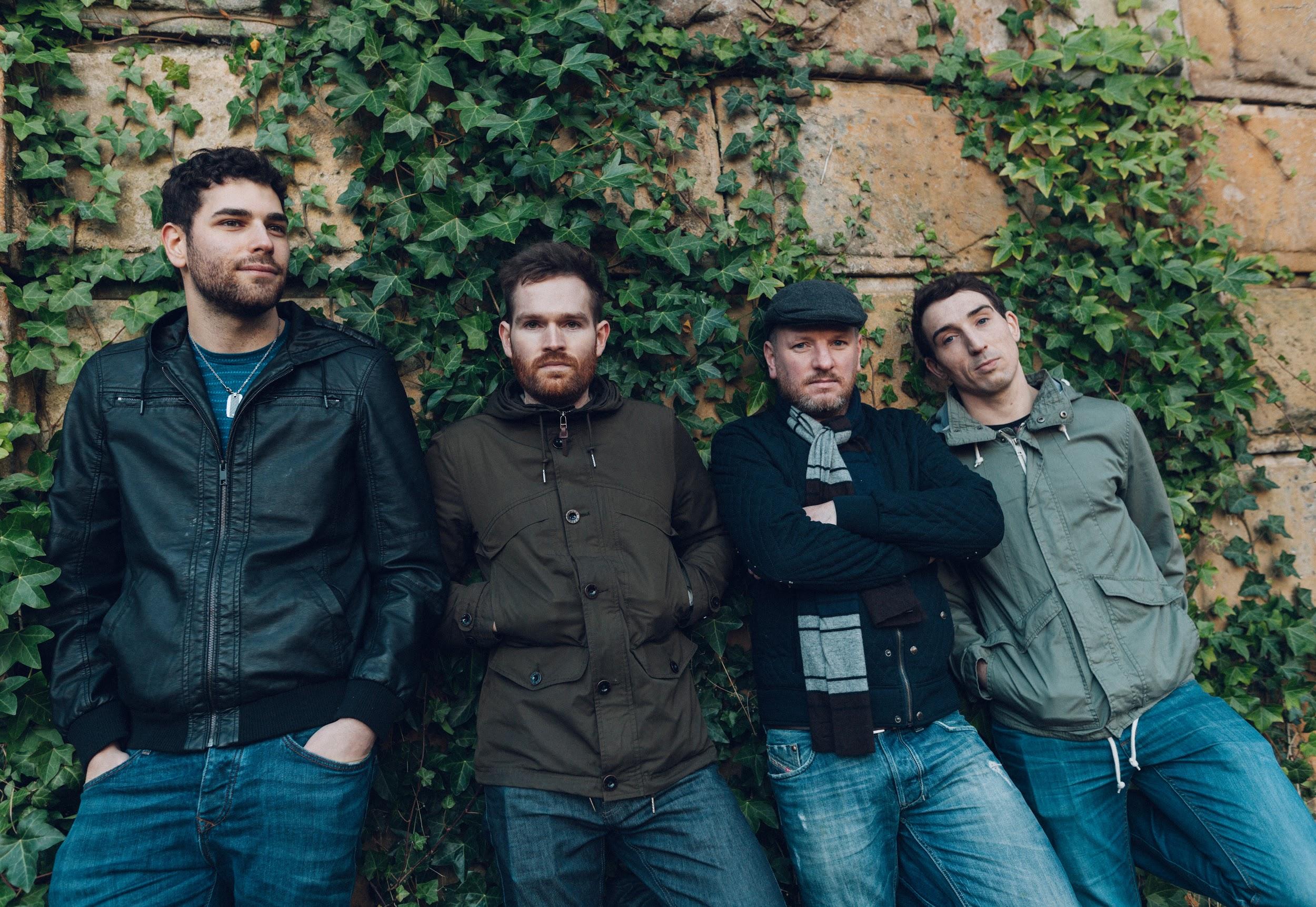 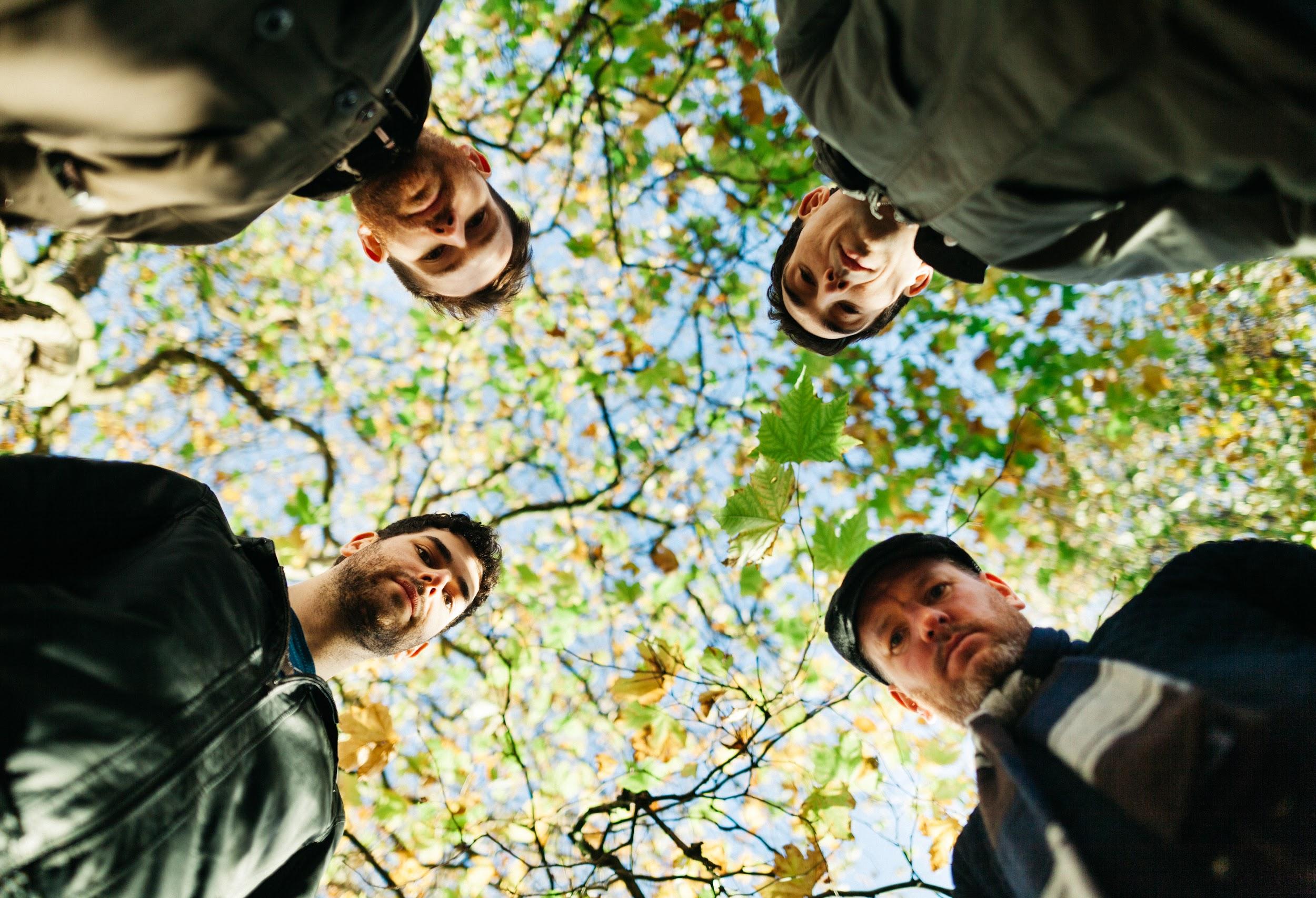 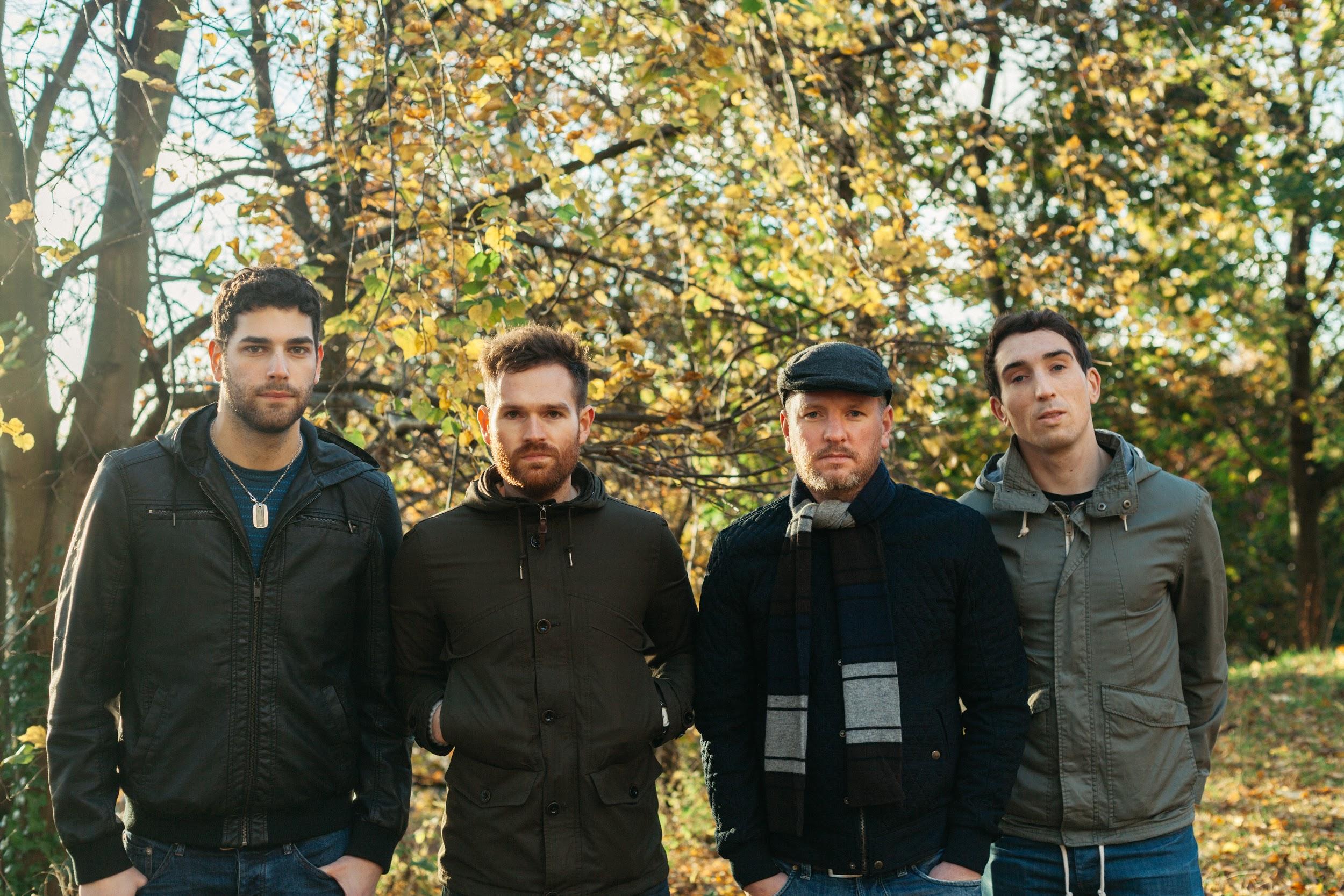 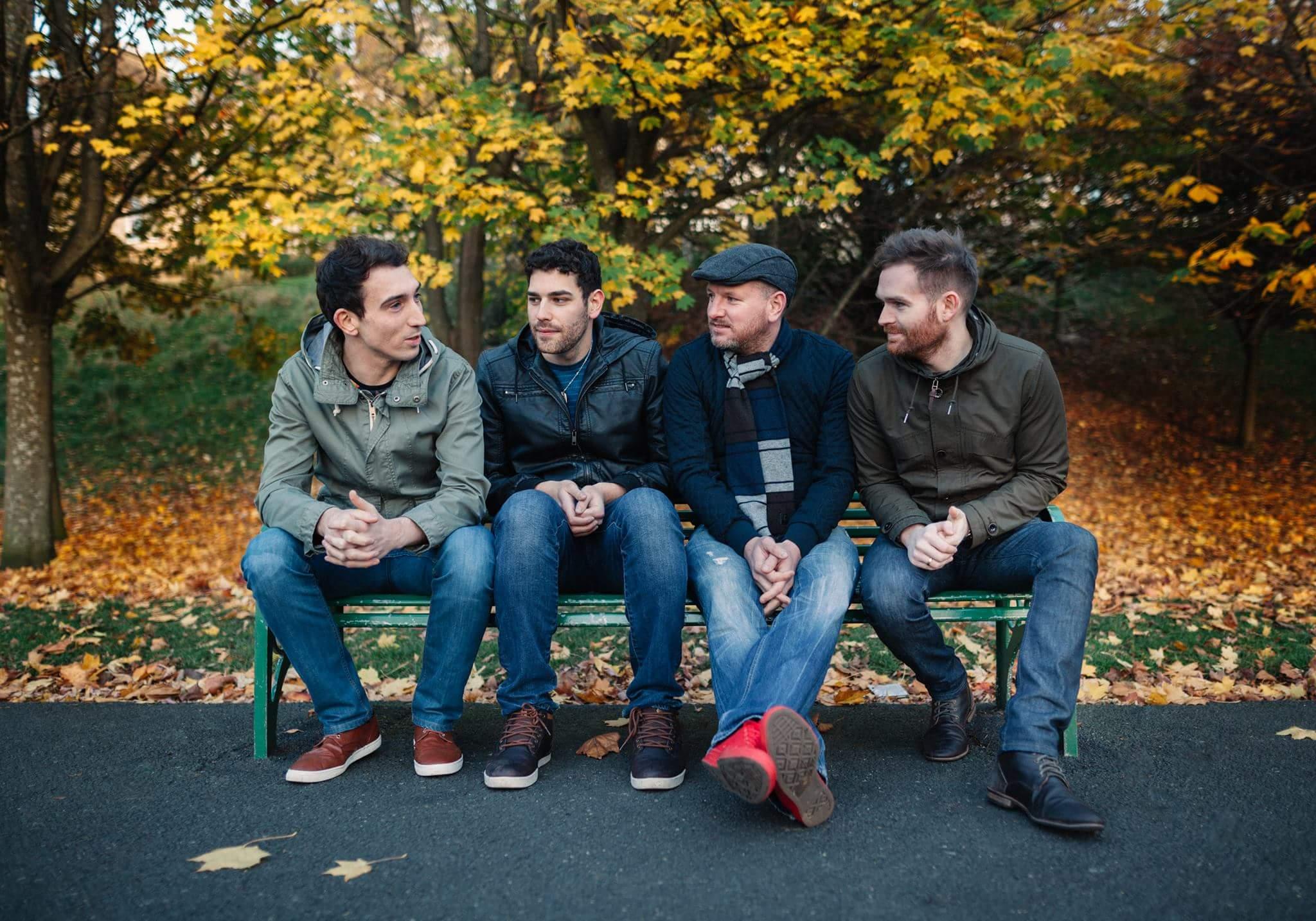 PressKing Tut’s Wah Wah Hut - August 2015 flyer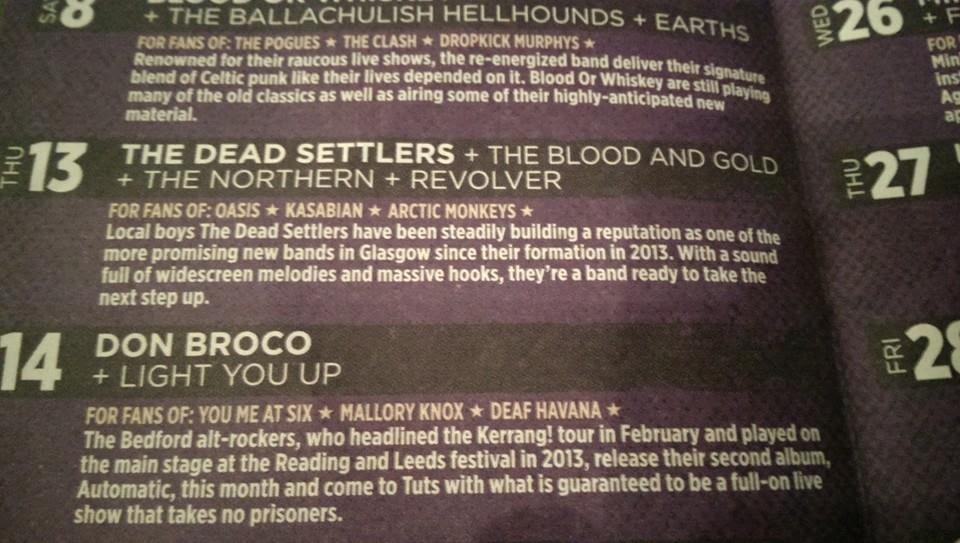 